申請方法と注意事項審判講習会を6月1７日（日）に実施いたします。その際に誤った方法で申請を出される大学が毎年多いため、注意事項を記載いたします。各大学主務の方は、こちらの申請方法と注意事項を熟読の上、間違いがないようご注意ください。まず、日本ソフトテニス連盟のサイトにアクセスしていただき、各大学のIDとパスワードを入力の上、各大学の選手の会員情報をご確認ください。その際に審判講習会を受講する必要がある選手は、下記の写真の赤で囲んでいる、審判員期限の欄が、空欄または２０１９/０３の選手です。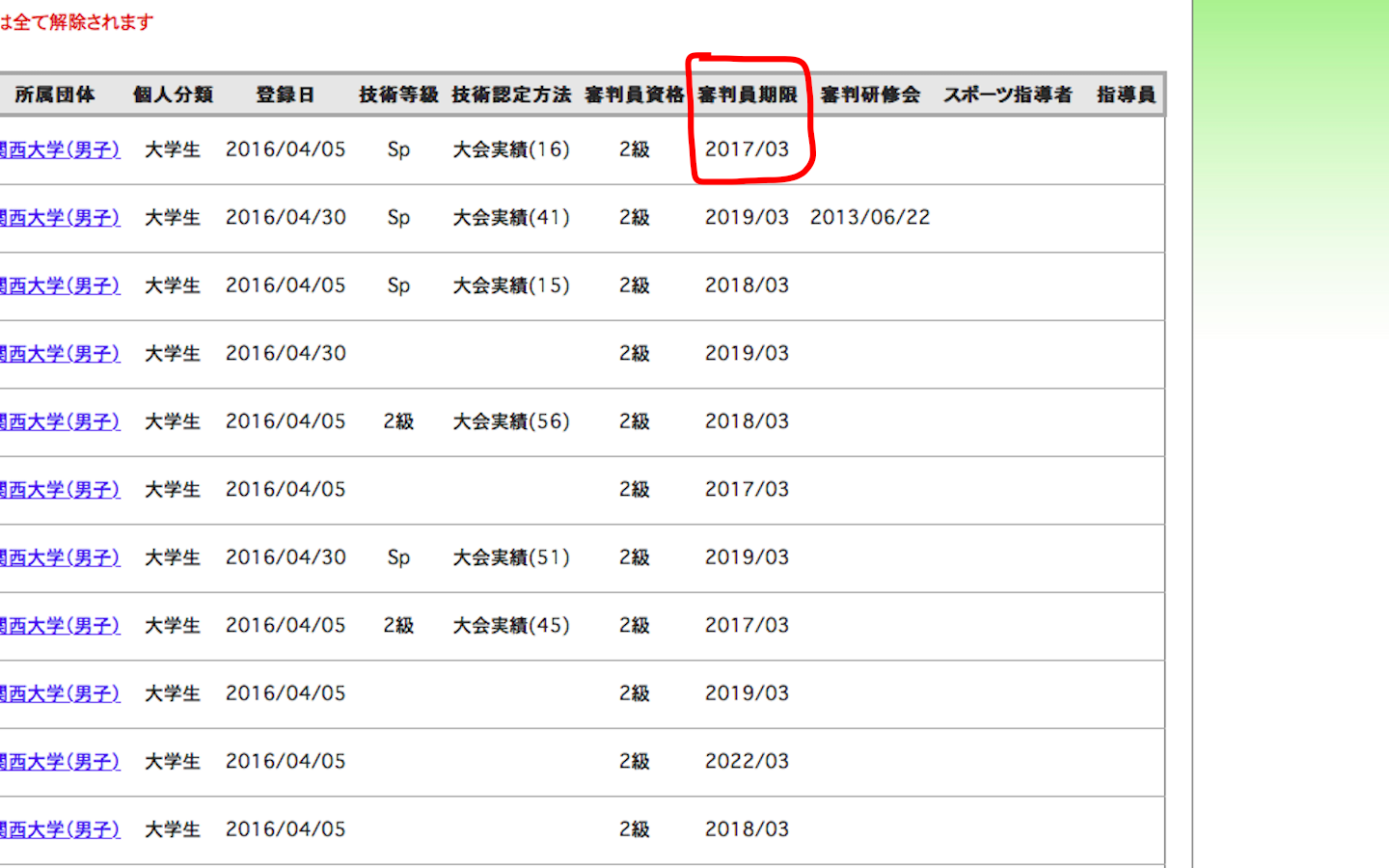 次に申請方法について説明いたします。申請する必要がある選手を確認した後、審判員期限の欄が空欄の人は新規登録２０１９/０３の人は更新で申請していただくようよろしくお願いいたします。新規登録と更新で料金に差が生じてしまうため、誤った方法で申請しないようご注意ください。万が一誤って登録してしまった場合、追加料金を請求いたします。受講する選手の情報をよくご確認の上、書類提出を行ってください。よろしくお願いいたします。